ATIVIDADE - 1º ANOA NOSSA ALIMENTAÇÃO OLÁ MEUS ALUNOS QUERIDOS! A TIA ESTÁ COM MUITA SAUDADE! E PARA ALIVIAR ESTA SAUDADE, VAMOS CONVERSAR UM POUCO SOBRE “A NOSSA ALIMENTAÇÃO”. VOCÊS SABIAM QUE PARA MANTERMOS O BOM FUCIONAMENTO DE TODOS OS SISTEMAS DO NOSSO CORPO, É PRECISO MANTER HÁBITOS SAUDÁVEIS DE ALIMENTAÇÃO, PRATICAR ESPORTES, DORMIR PELO MENOS OITO HORAS TODAS AS NOITES, CUIDAR DA HIGIENE PESSOAL E BRINCAR MUITO.      ACESSE OS LINKS E DESCUBRA HISTÓRIAS DIVERTIDAS.https://www.youtube.com/watch?v=lbdnd0En-aAA MPORTÂNCIA DA ALIMENTAÇÃO SAUDÁVELhttps://www.youtube.com/watch?v=Ff3gAQ7E4vcDE CRIANÇA PARA CRIANÇACOVID19https://www.youtube.com/watch?v=SesdKLnm57QUMA MÃO LAVA A OUTRASHOW DA LUNA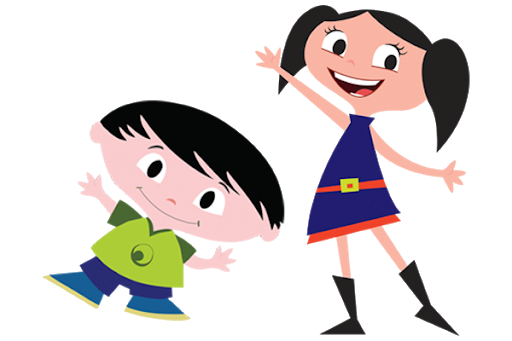 SE CUIDEM!  BEIJINHOS CARINHOSOS!